Über mich…Ich bin O männlich /O weiblich /O divers und ________ Jahre alt.Ich bin hier mit 	O meiner Mutter und/oder Vater			O meiner Pflegemutter und/oder PflegevaterO meiner Oma und/oder OpaO meiner Tante und/oder OnkelIch besuche eine 	O Grundschule.			O Gesamtschule.    	O Sekundarschule.	    		O Förderschule.    	O Gemeinschaftsschule.   		O Gymnasium.Ich habe 		 Geschwister.   Zum Familienwochenende…															ja         eher ja         eher nein         nein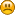 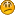 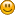 Mir gefielen Unterkunft und Verpflegung.			O          O               O               OMeine Familie und ich fühlten uns gut betreut.		O          O               O               ODas Workshop-Thema hat mir gefallen.			O          O               O               ODie Aktivitäten gefielen mir gut.				O          O               O               OIch habe etwas völlig Neues ausprobiert/erlebt.		O          O               O               OBesonders gefallen hat mir: 										Gar nicht gefallen hat mir: 										Die Stimmung in der Gruppe war freundlich.		O          O               O               OIch habe neue Freunde gefunden. 				O          O               O               O Was ich noch sagen wollte …